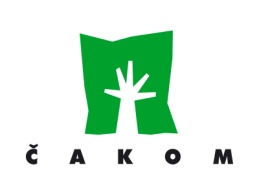 IZVJEŠTAJ O UPRAVLJANJU OKOLIŠEM, ZDRAVLJEM I SIGURNOŠĆUza razdoblje od 31.01.2021. do 31.01.2022.Upravljanjem integriranim sustavom GKP ČAKOM d.o.o. upravlja i rizicima po zdravlje, sigurnost na radu i okoliš, što uključuje sve procese upravljanja, osiguranja resursa, mjerenja i analize, te realizacije svih proizvoda i usluga koje pruža GKP ČAKOM d.o.o., a odnosi se na javnu uslugu prikupljanja miješanog komunalnog i biorazgradivog komunalnog otpada i prijevoza, odlaganje komunalnog i neopasnog otpada, sortiranje otpada, održavanje groblja i pružanje pogrebnih usluga, održavanje javnih i zelenih površina, proizvodnje bilja, trgovine na malo, pogrebnom opremom i cvijećem, parkirališta, tržnicu i sajmište. Proces upravljanja integriranim sustavom ustrojili smo kako bi našim zaposlenicima, korisnicima, kupcima i ostalim zainteresiranim stranama pružali pouzdane informacije o uspostavljenom sustavu upravljanja i potvrdili da potpuno zadovoljavamo zahtjeve i očekivanja zaposlenika, kupaca i lokalne zajednice. Integrirani sustav upravljanja kvalitetom, okolišem, zdravljem i sigurnošću, uspostavljen je sukladno zahtjevima međunarodnih normi ISO 9001, ISO 14001 i ISO 45001. U promatranom razdoblju imali smo dva unutarnja audita, i to dana 04.02.2021. godine, te su  obuhvaćeni svi prepoznati procesi u GKP ČAKOM d.o.o., te 07.10.2021. godine gdje je naglašen fokus na upravljanje materijalnim resursima, upravljanje kvalitetom i okolišem, zdravljem i sigurnošću (KPI, nesukladnosti, popravne radnje i pritužbe), te održavanje groblja i obavljanje pogrebnih poslova.Vanjski periodički audit održan je od 31.03.-01.04.2021. godine od strane certifikacijske kuće DNV. Dio audita održan je na daljinu zbog mjera zaštite od korona virusa.Interni i vanjski audit od strane certifikacije kuće potvrdili su da se integrirani sustav upravljanja uredno održava i unaprjeđuje te da je sustav upravljanja sukladan zahtjevima navedenih normi.Od 31.01.2021. do 31.01.2022. godine desile su se 3 ozljede na radu, što je blago povećanje od prethodnih godina.Dana 08.06.2021. i 15.12.2021. godine održani su odbori zaštite na radu gdje su se održale rasprave o svim bitnim elementima vezano za zdravlje i sigurnost na radu, te komunikacija sa predstavnikom radnika.Izvještaj izradio (ime i prezime)DatumPotpisDejan Hrastić31.01.2022.